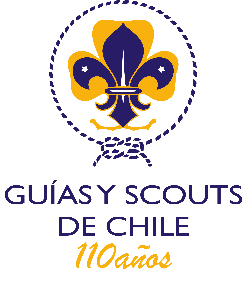 Estimados Dirigentes y Guiadoras,Santiago, mayo de 2019La Asociación de Guías y Scouts de Chile tiene diversos espacios de difusión de contenido que permiten una conexión con todos quienes integran el Movimiento a lo largo de Chile y el extranjero. Ellos son:Página web oficial: www.guiasyscoutsdechile.clFacebook oficial: www.facebook.com/agschTwitter oficial: www.twitter.com/agschileInstagram oficial: www.instagram.com/agschileYoutube oficial: www.youtube.com/agschileComo institución es un deber proteger la imagen de cada uno de quienes aparecen en nuestras plataformas, tanto en nombre como imagen física reconocible. Cada noticia o fotografía que es publicada es con la debida autorización de quién envía la información, confiando en que son utilizadas para mostrar las diferentes actividades que se realizan por los Grupos Guías y Scouts.Nuestra intención es utilizarlas apropiadamente para visibilizar el Movimiento Guía y Scout, tanto sus actividades como la Misión y Visión. Gracias de antemano por su colaboración y un cordial saludo.Asociación de Guías y Scouts de ChileAutorización para la publicación de imágenes tomadas en la Asamblea Nacional Extraordinaria del 22 de junio de 2019, y la 107° Asamblea Nacional Ordinaria del 22 y 23 de junio de 2019 en las plataformas web de la Asociación de Guías y Scouts de Chile.Sr. /Sra. /Sta.::Marque con una cruz la opción elegida:Autorizo ☐ No AutorizoLa publicación de imágenes –fotos y/o videos– en las que aparezca la persona anteriormente mencionada, ya sea en las plataformas de internet –facebook, twitter, Instagram, página web y youtube– de difusión de la Asociación de Guías y Scouts de Chile.FirmaFecha:  	